ESPECIFICACIONES TÉCNICAS REQUERIDASESPECIFICACIONES TÉCNICAS REQUERIDASESPECIFICACIONES TÉCNICAS REQUERIDASESPECIFICACIONES TÉCNICAS OFRECIDASESPECIFICACIONES TÉCNICAS OFRECIDASESPECIFICACIONES TÉCNICAS REQUERIDASESPECIFICACIONES TÉCNICAS REQUERIDASESPECIFICACIONES TÉCNICAS REQUERIDASPOR FAVOR, RELLENE TODOS LOS ESPACIOS DEBAJO PARA DETALLAR EL PRODUCTO OFRECIDO PARA QUE LA OFERTA SEA CONSIDERADA CÓMO VÁLIDA POR FAVOR, RELLENE TODOS LOS ESPACIOS DEBAJO PARA DETALLAR EL PRODUCTO OFRECIDO PARA QUE LA OFERTA SEA CONSIDERADA CÓMO VÁLIDA ItemItemDescripción y propósito del ítemMarca y modelo del ítem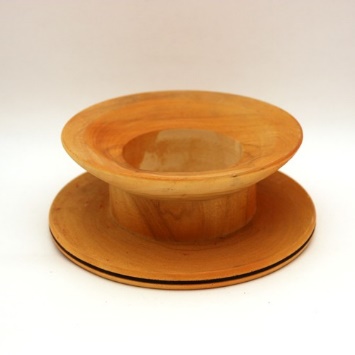 Yoyo Madera 6 pulgadasYoyo Madera 6 pulgadasPara pesca con línea de anzuelos.UnidadUnidadUnidadCantidad requeridaCantidad requerida32Nombre y dirección del fabricante del ítemPaísPaísColombiaNombre y dirección del fabricante del ítemSímbolo del proyectoSímbolo del proyectoUTF/COL/084/COLNombre y dirección del fabricante del ítem1.0.Especificaciones técnicas:                                                         GeneralEspecificaciones técnicas:                                                         General1.1Yoyo Madera.Yoyo Madera.1.2Para pesca de mano.Para pesca de mano.1.3Diámetro: 6 pulgadasDiámetro: 6 pulgadas1.4Material de fabricación: madera natural de cedro o pino.Material de fabricación: madera natural de cedro o pino.1.5Uso: para enrollar el nylon.Uso: para enrollar el nylon.2.0Especificaciones Técnicas:                                                        EtiquetadoEspecificaciones Técnicas:                                                        Etiquetado2.1 El producto debe proporcionar claramente y de manera legible, nombre y marca registrada del fabricante.El producto debe proporcionar claramente y de manera legible, nombre y marca registrada del fabricante.3.0Especificaciones técnicas:                                                          Tratamiento preventivoEspecificaciones técnicas:                                                          Tratamiento preventivo3.1Deben ser embalados de manera que no se maltraten durante el envío.Deben ser embalados de manera que no se maltraten durante el envío...4.0Certificación:Certificación:4.1Una copia del certificado más reciente que confirme la calidad de la marca y nombre, modelo o referencia del producto requerido debe ser adjuntado.Una copia del certificado más reciente que confirme la calidad de la marca y nombre, modelo o referencia del producto requerido debe ser adjuntado.5.0Garantía:Garantía:5.1Una declaración clara y completa del fabricante sobre la transferencia de la garantía con la propiedad de los elementos ofertados (FAO o usuario final), debe ser entregada con su oferta detallando los términos y condiciones ofertados. El requisito mínimo de garantía es contra entrega después de verificar el cumplimiento de las especificaciones técnicas solicitadas por la FAO.Una declaración clara y completa del fabricante sobre la transferencia de la garantía con la propiedad de los elementos ofertados (FAO o usuario final), debe ser entregada con su oferta detallando los términos y condiciones ofertados. El requisito mínimo de garantía es contra entrega después de verificar el cumplimiento de las especificaciones técnicas solicitadas por la FAO.